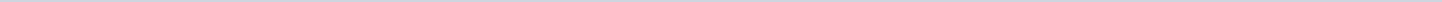 Geen documenten gevonden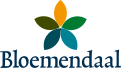 Gemeente BloemendaalAangemaakt op:Gemeente Bloemendaal29-03-2024 07:33Onderzoeken Rekenkamercommissie0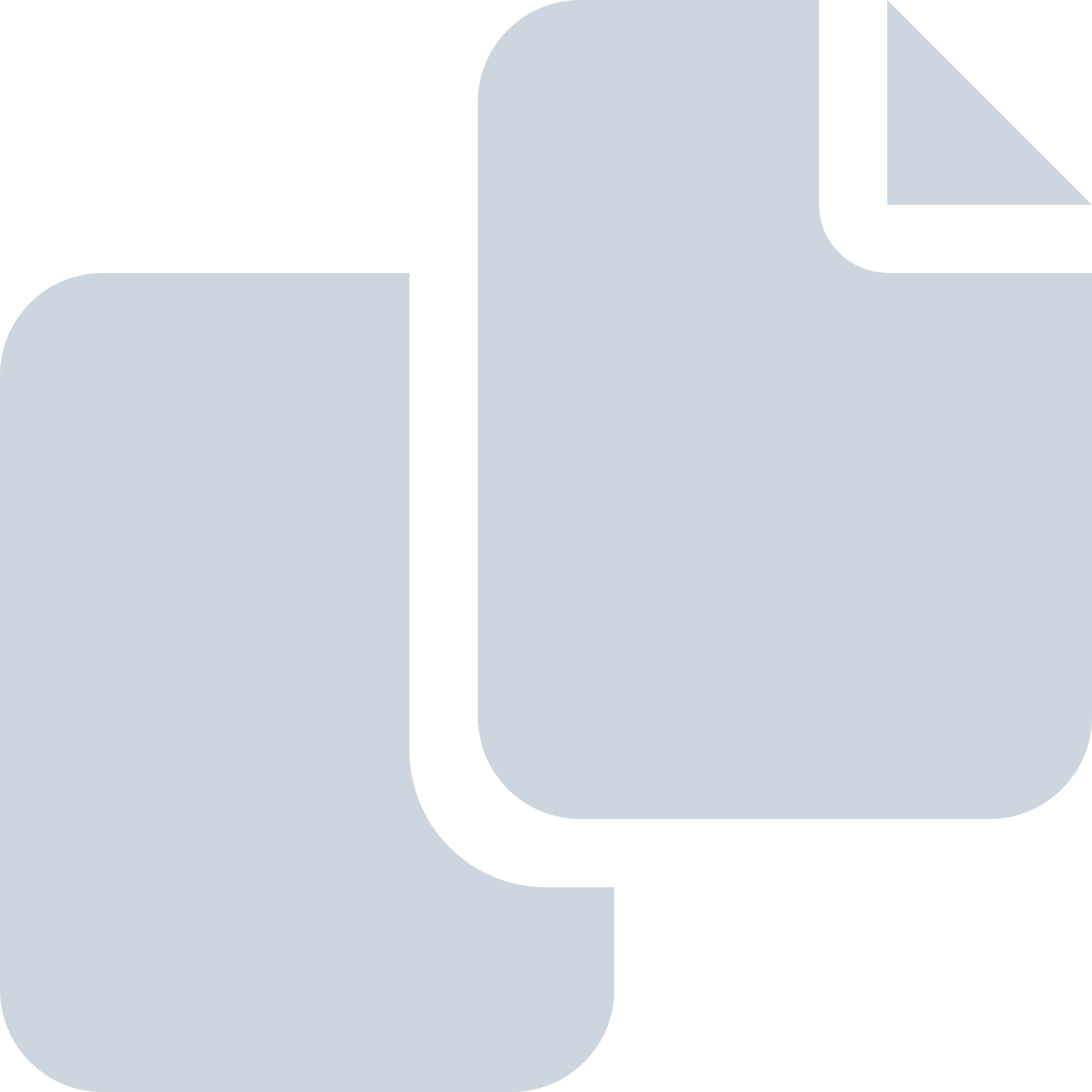 Periode: maart 2013